Dear Parents,The date for the Christmas Play performance has been finalised and will be held on Saturday 17th December at Bessels Green Baptist Church. This is the first year we will be using the church hall space, however we are excited about the stage area and the performance we have planned for you all.Halloween is in 4 weeks and in true Monique’s style, we are inviting your children to dress up in whatever they want (obviously it will need to be slightly practical for sitting at the table in the classroom and for lunch) for the whole week! Friday the 28th of October however, will be our pyjama day in aid of raising money for Krackerjacks, a charity that helps raise money for children with a variety of disabilities and families needing support around the UK – please show your support in any way that you can. There will be cupcakes and cookies on sale as well as a donation pot (which will be available for the whole week). 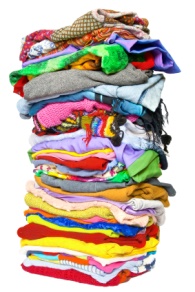 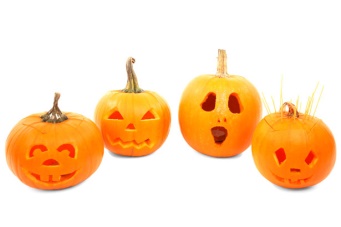 Clothing – please make sure your children are suitably dressed for the coming months. The weather can be bitterly cold in the mornings and evenings but actually quite nice during the afternoons so please try to dress your child in enough layers to keep them warm, but also so they can de-layer on the sunnier afternoons. It is also useful to add that your children will need at least 1 change of clothes at nursery for those days when the ground is wet, or the sky is wet!!Holidays  – if you are planning any holidays During October, November or December, please let Tina know the dates so she can put it in our day books. Consultations – don’t forget that if you would like to have a discussion with your key person about how your child is progressing whilst at nursery, or if you have any concerns about anything at all, then please speak to us to arrange a suitable time. We are always here and will do our best to make sure that as parents, you know what your children are getting up to. The black folders we keep in the classroom contain a combination of observations made (classroom, garden and art room), EYFS progressions and their progress checks which are available for you to peruse at your leisure. We would recommend arranging a time to sit with your key person and go through the folders to give you a better idea of what your child is capable of…..it may surprise you!First Aid Courses – as per the legal requirements, all newly qualified staff on Level 2 or 3 Qualifications must have either their Emergency or their 12 Hour Paediatric First Aid certificate. As such, we are hosting a first aid course on 2 separate dates for staff at the nursery, as well as some other settings. For the first time ever, we would like to also offer you as parents the opportunity to take this course. It covers everything from how to deal with cuts, burns, grazes and broken bones, to choking, CPR and Epi-pen training. The course will run on Saturday 22nd October and Saturday 19th November for 9am-4pm on each day. The cost for the course is £50 per person (payment up front) and you’ll need to provide your own lunch. Please speak to Stef if you are interested in getting your Paediatric First Aid Certificate.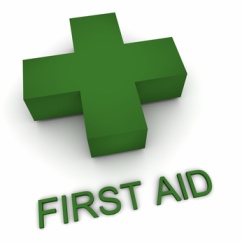 That’s all for now!!